PHILADELPHIA WATER DEPARTMENT 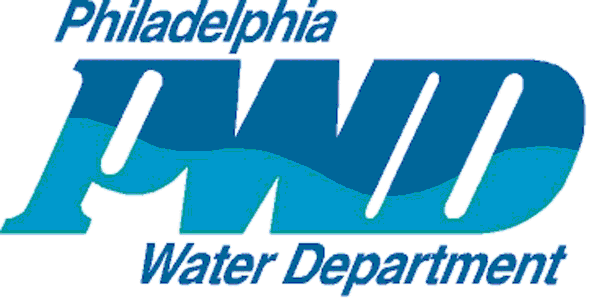 DESIGN BRANCHFinal Design Package ChecklistNote:  This form must accompany final design package.Appendix IIIf: Final Design Package Checklist - Page 1 of 1PWD Work Number and Project Description:Date:Date:Date:Information required for final submittalProvidedProvidedProvidedInformation required for final submittalYesNoN/AMemo or e-mail from Design Supervisor approving final plans & specs1 set of mylar drawings (signed & rolled) 1 copy of PGW response letter 1 copy of Philadelphia Streets Department paving letter GPIS forms completed on web application, see PWD Project Engineer for procedureElectronic Submittals on CD or DVD:Specifications in Microsoft Word formatDesign Drawings in AutoCAD or Micro-Station formatDesign Drawings in PDF formatEngineer’s Estimate of Construction Cost and PWD’s Water, Sewer, and Green Quantities Spreadsheets (as needed) in Microsoft Excel format1 copy of each utility response letter in PDF formatPWD GSI Design Report as a single PDF. Additionally, supporting files in the formats below shall be provided as separate attachmentsWritten Report documenting design approach and assumptions (.PDF)GreenIT Data Entry Application Metrics Report (.CSV, .PDF)“Shared” GreenIT Data Entry Application Project(s) with PWD Project EngineerSupporting design calculations and modeling files (XLSX and modeling original files)Drainage area maps (.PDF and .DWG)Approved Roadway Grading Plans in PDF formatApproved Curb Ramp Designs in PDF formatQuantities Certification in PDF formatProject Summary in Microsoft Word and PDF format